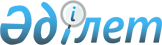 Об организации молодежной практики на 2012 год в рамках "Программы занятости 2020"
					
			Утративший силу
			
			
		
					Постановление акимата города Жанаозен Мангистауской области от 20 января 2012 года № 13. Зарегистрировано Департаментом юстиции Мангистауской области 07 февраля 2012 года № 11-2-186. Утратило силу постановлением акимата города Жанаозен от 25 июня 2012 года № 268

      Сноска. Утратило силу постановлением акимата города Жанаозен от 25.06.2012 № 268.



      В соответствии c Законом Республики Казахстан от 23 января 2001 года «О местном государственном управлении и самоуправлении в Республике Казахстан», Законом Республики Казахстан от 23 января 2001 года «О занятости населения», постановлением Правительства Республики Казахстан от 31 марта 2011 года № 316 «Об утверждении Программы занятости 2020» и постановлением Правительства Республики Казахстан от 19 июня 2001 года № 836 «О мерах по реализации Закона Республики Казахстан от 23 января 2001 года «О занятости населения» акимат города Жанаозен ПОСТАНОВЛЯЕТ:



      1. Согласно приложению утвердить перечень предприятий и субъектов частного предпринимательства (далее – работодатели) организующих молодежную практику на 2012 год в рамках «Программы занятости 2020».



      2. Государственному учреждению «Жанаозенский городской центр занятости» (далее – центр занятости) заключить с работодателями договор о финансировании молодежной практики.



      3. Центру занятости обеспечить направление на молодежную практику в рамках «Программы занятости 2020» выпускников организаций технического и профессионального образования, после среднего и высшего образования (далее – выпускники).



      4. Центру занятости при подборе выпускников учитывать следующие критерии:



      1) выпускники зарегистрированные в центре занятости в качестве безработных;



      2) выпускники должны быть не старше 29 лет;



      3) иметь профессиональное образование;



      4) в момент направления в центре занятости для выпускника отсутствует подходящая постоянная работа.



      5. Трудоустроенным выпускникам оплата труда производится за счет республиканского бюджета.



      6. Контроль за исполнением настоящего постановления возложить на заместителя акима города Боранбаеву К.



      7. Настоящее постановление вступает в силу со дня государственной регистрации в органах юстиции и вводится в действие по истечении десяти календарных дней после дня их первого официального опубликования.      Исполняющий обязанности

      акима города                            Нурмуханов К.      СОГЛАСОВАНО:

      Бекова Ж.А.

      20 января 2012 г.

      Начальник государственного учреждения

      «Жанаозенский городской отдел занятости и

      социальных программ»      Начальник государственного учреждения

      «Жанаозенский городской отдел финансов»

      Джантлеуова Р.К.

      20 января 2012 г.      Начальник государственного учреждения

      «Жанаозенский городской отдел экономики и

      бюджетного планирования»

      Гумарова Н.Б.

      20 января 2012 г.      Директор государственного учреждения

      «Жанаозенский городской центр занятости»

      Енсепов Б.С.

      20 января 2012 г.

Приложение

к постановлению акимата города Жанаозен

от 20 января 2012 года № 13 Перечень предприятии и субъектов частного предпринимательства организующих молодежную практику в рамках «Программы занятости 2020»
					© 2012. РГП на ПХВ «Институт законодательства и правовой информации Республики Казахстан» Министерства юстиции Республики Казахстан
				№Наименование учрежденийНаименование профессииКоличествочеловекРазмер зарплаты одного человека тыс/тенге/Срок работыИсточник финансирования1.Товарищество с ограниченной ответственностью «Петрол-Сервис»Помощник бухгалтера

КурьерПомощник экономиста11126000 (двадцать шесть) 26000 (двадцать шесть) 26000 (двадцать шесть)6 месяцев6 месяцев6 месяцевРеспубликанский бюджет Республиканский бюджет Республиканский бюджет2.Государственное коммунальное казенное предприятие «Городской родильный дом»Помощник оператора электронно-вычислительных машин Помощник медсестры1126000 (двадцать шесть) 26000 (двадцать шесть)6 месяцев6 месяцевРеспубликанский бюджет Республиканский бюджет3.Государственное коммунальное казенное предприятие «Детский сад Ертеги» № 16Помощник экономиста-бухгалтера126000 (двадцать шесть)6 месяцевРеспубликанский бюджет4.Товарищество с ограниченной ответственностью «Бургылау»Помощник делопроиз-водителяПомощник бурильщика1526000 (двадцать шесть) 26000 (двадцать шесть)6 месяцев 

6 месяцевРеспубликанский бюджет

 Республиканский бюджет5.Государственное коммунальное казенное предприятие «Жанаозенская городская детская поликлиника»Помощник медицинско-го регис-

траторПомощник делопроиз-водителя1126000 (двадцать шесть) 26000 (двадцать шесть)6 месяцев6 месяцевРеспубликанский бюджетРеспубликанский бюджет6.Товарищество органиченной ответственности «Digital-TV»- «Digital-TV Актау»Помощник электрика Помощник программиста1126000 (двадцать шесть) 26000 (двадцать шесть)6 месяцев6 месяцев

 Республиканский бюджетРеспубликанский бюджет7.Жанаозенский филиал ДГП Мангистау НПЦзем Жанаозенский филиалПомощник оператораэлектронно-вычислительных машин226000 (двадцать шесть)6 месяцевРеспубликанский бюджет8.Государственное коммунальное казенное предприятие «Детская-юношес-кая спортивная школа по легкий атлетики и футболПомощник оператораэлектронно-вычислительных машин126000 (двадцать шесть)6 месяцевРеспубликанский бюджет9.Товарищество с ограниченнойответственностью «Темиртас-1»Помощник юриста126000(двадцать шесть)6 меся-цевРеспубликанский бюджет10.Государственное коммунальное казенное предприятие «Онер»Помощник делопроиз-водителяПомощник бухгалтера1126000 (двадцать шесть) 26000 (двадцать шесть)6 месяцев6 месяцевРеспубликанский бюджетРеспубликанский бюджет11.Государственное коммунальное казенное предприятие «Детский сад № 11 Балдырган»Помощник воспитате-ля126000 (двадцать шесть)6 месяцевРеспубликанский бюджет12.Государственное коммунальное казенное предриятие «Детский сад № 10 Карлыгаш»Курьер126000 (двадцать шесть)6 месяцевРеспубликанский бюджет13.Государственное коммунальное казенное предприятие «Детский сад № 12 Айголек»Помощник воспитате-ля126000 (двадцать шесть)6 месяцевРеспубликанский бюджет14.Государственное коммунальное казенное предприятие «Детский сад № 15 Алия»Помощник воспитателя126000 (двадцать шесть)6 месяцевРеспубликанский бюджет15.Государственное коммунальное казенное предприятие «Жанаозенский колледж нефти и газа имени О.Турмаганбетулы»Курьер126000 (двадцать шесть)6 месяцевРеспубликанский бюджет16.Государственное учреждение «Жанаозенский профессиональный лицей»Помощник оператораЭлектронно-вычислительных машин126000 (двадцать шесть)6 месяцевРеспубликанский бюджет17.Государственное коммунальное казенное предприятие «Городской молодежный центр»Помощник программистаПомощник бухгалтера1126000 (двадцать шесть) 26000 (двадцать шесть)6 месяцев6 месяцевРеспубликанский бюджетРеспубликанский бюджетИтого:30